Apeced ja Addison ry		PÖYTÄKIRJA		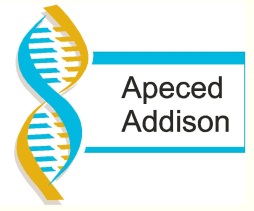 			16.8.2014YHDISTYKSEN YLIMÄÄRÄINEN KOKOUSAika	Lauantaina 16.8.2014 klo 15.40 – 16.20Paikka	Iho- ja allergiasairaala, luentosali, Meilahdentie 2, 00250 HelsinkiLäsnä	Yhteensä 30 yhdistyksen jäsentä ja projektityöntekijä Osku Timonen, osallistujalista liitteenä.1 Kokouksen avaus	Hallituksen jäsen, yhdistyksen sihteeri Virpi Tanskanen avasi kokouksen.	Jonna Mäkinen luki alustukseksi ”Miten tähän on tultu”-selvityksen.2 Kokousvirkailijoiden valinta	Kokouksen puheenjohtajaksi ehdotettiin, kannatettiin ja valittiin Raija Kerttula.	Kokouksen sihteeriksi ehdotettiin, kannatettiin ja valittiin Jonna Mäkinen.Kokouksen kahdeksi pöytäkirjantarkastajaksi ja ääntenlaskijaksi ehdotettiin ja kannatettiin Tanja Salonen ja Leena Asunmaa, sekä Raija Rantala ja Anneli Alvenius. Äänestyksessä 6 jäsentä äänesti Raija Rantalaa ja Anneli Alveniusta19 jäsentä äänesti Tanja Salosta ja Leena AsunmaataPöytäkirjantarkastajiksi ja ääntenlaskioiksi  valittiin Tanja Salonen ja Leena Asunmaa.3 Kokouksen laillisuuden ja päätösvaltaisuuden toteaminenYhdistyksen ylimääräisen jäsenkokouksen on kutsunut koolle yhdistyslain mukaisesti 10 prosenttia yhdistyksen jäsenistä 28.-31.7.2014 allekirjoitetuilla vaatimuksilla. Vaatimukset on ensin esitetty sähköpostitse 28.-31.7.2014 välisenä aikana.Sähköpostit ja allekirjoitetut vaatimukset liitteenä.Yhdistyksellä oli 31.7.2014 323 jäsentä (16.8.2014 319 jäsentä) ja vaatimuksia on 38 kpl.Liitteenä vaatimukset, vaatimusten sähköpostit ja jäsenluettelo, sekä Irma Hirsjärven eriävä mielipide.	 Kokous todettiin laillisesti kokoon kutsutuksi ja päätösvaltaiseksi.4 Kokouksen työjärjestyksen hyväksyminen31.7.2014 lähetetystä esityslistasta poiketen, yhdistyslain 5 luvun 20 pykälän mukaan kokouksessa ei voida käsitellä kun sitä asiaa jota varten ylimääräinen kokous on vaadittu kokoontumaan. Ylimääräisessä kokouksessa valitaan vain yhdistyksen uusi puheenjohtaja.Vain puheenjohtajan valinnan ja ilmoitusasiat sisältävä työjärjestys hyväksyttiin. Irma Hirsjärvi ja Tuula Salminen jättivät eriävän mielipiteen.5 Apeced ja Addison ry:n uuden puheenjohtajan valintaValittavan puheenjohtajan toimikausi on eronneen puheenjohtajan kausi vuoden 2015 loppuun.Ehdotettiin Kai Krohn, Irma Hirsjärvi ja Pauli Brummer 	Äänestyksessä 	0 jäsentä äänesti Pauli Brummeria	6 jäsentä äänesti Irma Hirsjärveä	20 jäsentä äänesti Kai Krohnia	Apeced ja Addison ry:n uudeksi puheenjohtajaksi valittiin Kai Krohn6 Ilmoitusasiat 	Virheistä otetaan opiksi.Yhdistyksen syyskokous Naantalissa 4-5.10.2014	Irma Hirsjärvi varaa mahdollisuuden vastata saamaansa varoitukseen syyskokouksessa.7 Kokouksen päättäminen	Kokouksen puheenjohtaja päätti kokouksen kello 16:20.Vakuudeksi	kokouksen puheenjohtaja		kokouksen sihteeri	Raija Kerttula			Jonna Mäkinen	pöytäkirjan tarkastaja		pöytäkirjan tarkastaja	Leena Asunmaa		Tanja SalonenJakelu	Hallituksen jäsenet ja yhdistyksen toimistotyöntekijä Minna Haapa-ahoLiitteet	OsallistujalistaYlimääräistä yhdistyksen kokousta vaatineiden sähköpostivaatimukset ja allekirjoitetut vaatimukset	Jäsenluettelo ja jäsenmäärä	”Miten tähän on tultu”-selvitys	Irma Hirsjärven eriävä mielipide 